PROGRAMME PERDIGUIER 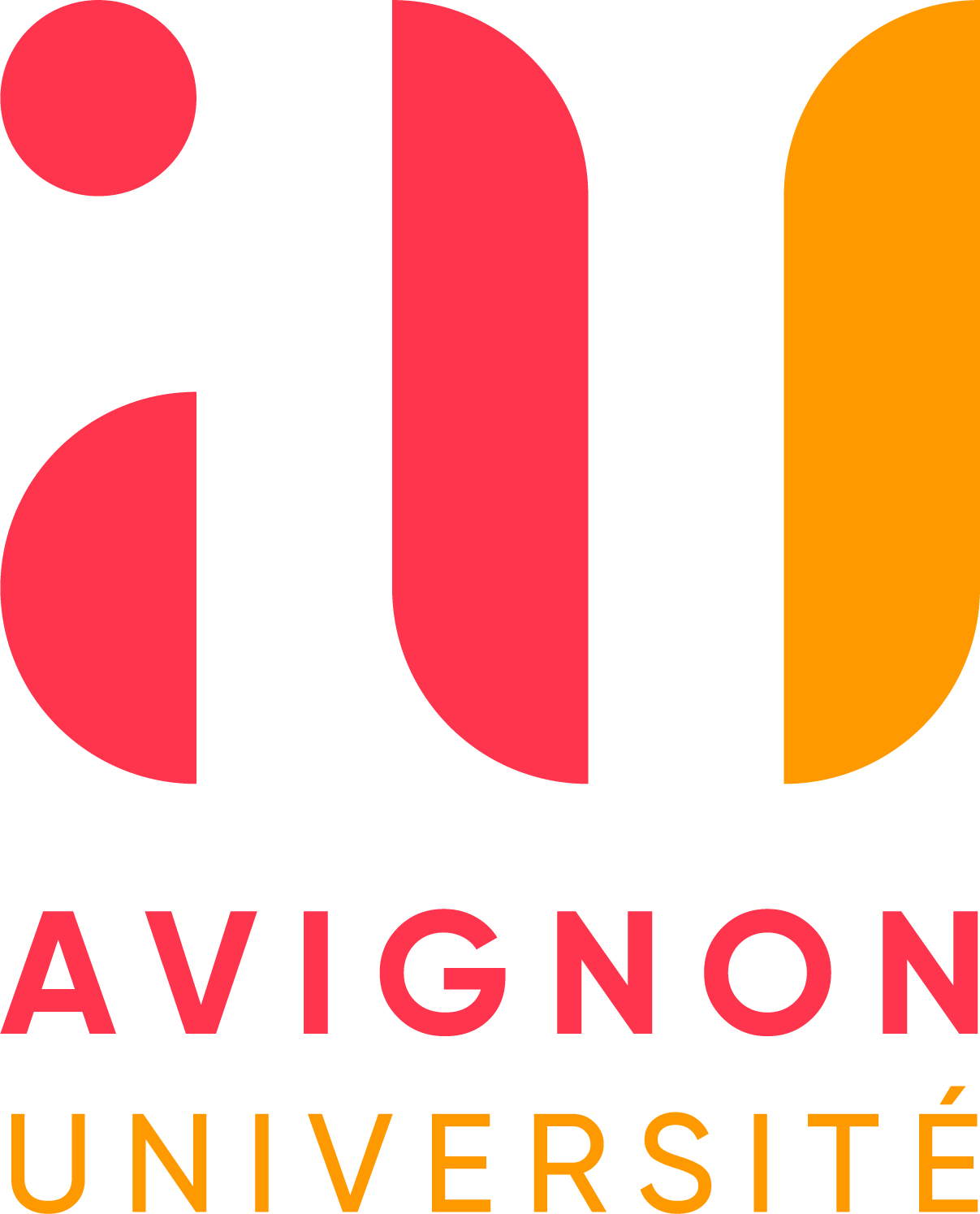 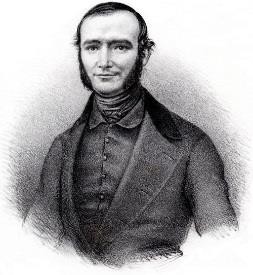 2021-2022Soutien à la mobilité internationale destinée aux doctorants de d’Avignon UniversitéDossier de candidature1ere session Dossier à déposer à gestion-ed@univ-avignon.fr  avant le Pièce à joindre au dossier :Une lettre d’invitation du laboratoire de recherche d’accueilJustificatif de financement de la thèse produit par l’organisme financeurInformation sur le candidat et sur le doctorat en coursNOM patronymique : NOM d'épouse le cas échéant:Prénom : Titre de la thèse : Nombre d’inscriptions au diplôme : Diplôme de doctorat : École Doctorale de rattachement :   536      537Type de financement : Laboratoire de recherche : Nom du directeur de thèse (et co-directeur éventuel) de Avignon Université : Projet de mobilité internationale  Durée prévue du séjour en mois : Date de début de séjour (JJ / MM / AA) : 	/ 	/ 		Date de fin de séjour (JJ / MM / AA) : 	/ 	/  	Nom de l'établissement d’accueil : Adresse :  Code postal :	    Ville :                     Pays :                            Nom du laboratoire de recherche d'accueil :Nom du directeur du laboratoire de recherche d’accueil Courriel du directeur du laboratoire de recherche d'accueil : Description synthétique du projet de mobilité montrant son apport potentiel pour la recherche et le projet professionnel du doctorant :Eléments de CV (formations antérieures, expérience professionnelle, publications,….)Avis du directeur de thèse :Financement du séjourAvez-vous déjà postulé à la bourse Perdiguier ?	    OUI	 NON  Si oui, quand?  Avez-vous déjà bénéficié de la bourse Perdiguier ?   OUI	 NON  Si oui, quand?  Bénéficiez-vous d’autres aides à la mobilité ?            OUI	 NON  Si oui, lesquelles et quels montants ? Vos ressources actuelles continueront-elles à être versées durant votre séjour à l’étranger ?		    OUI    NONBudget de la mobilité - indiquer ici le montant total de l’aide demandée :Merci de porter attention sur l’équilibre du budget présenté (dépenses et recettes)DEPENSESDEPENSESRECETTESRECETTESNatureMontantOrigineMontantDéplacements :Hébergement :Autres frais (à préciser):Acquises (à préciser):Sollicitées:- AAP Perdiguier- Autres (à préciser)TOTAL 1 TOTAL 2   Le.la doctorant.e	  Le Directeur de thèse AU	Date : 	/ _ 	/  	Date : _ 	/ _ 	/  	                    (signature)                                  (signature)